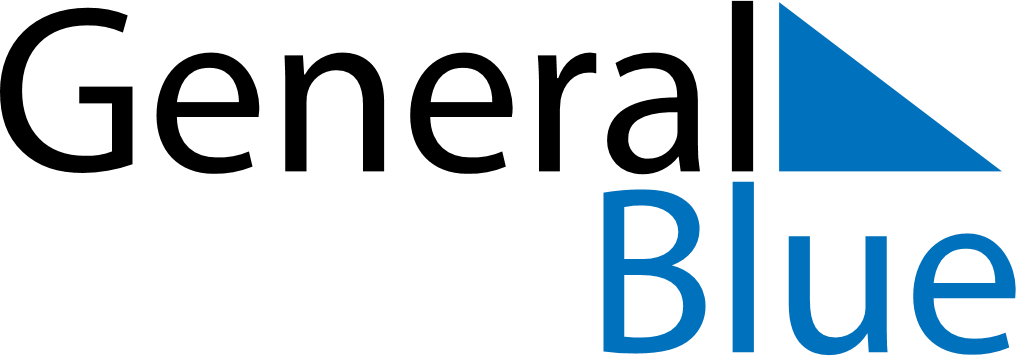 June 2024June 2024June 2024June 2024June 2024June 2024June 2024Urumaco, Falcon, VenezuelaUrumaco, Falcon, VenezuelaUrumaco, Falcon, VenezuelaUrumaco, Falcon, VenezuelaUrumaco, Falcon, VenezuelaUrumaco, Falcon, VenezuelaUrumaco, Falcon, VenezuelaSundayMondayMondayTuesdayWednesdayThursdayFridaySaturday1Sunrise: 6:16 AMSunset: 7:01 PMDaylight: 12 hours and 44 minutes.23345678Sunrise: 6:16 AMSunset: 7:01 PMDaylight: 12 hours and 44 minutes.Sunrise: 6:16 AMSunset: 7:01 PMDaylight: 12 hours and 44 minutes.Sunrise: 6:16 AMSunset: 7:01 PMDaylight: 12 hours and 44 minutes.Sunrise: 6:16 AMSunset: 7:01 PMDaylight: 12 hours and 44 minutes.Sunrise: 6:16 AMSunset: 7:02 PMDaylight: 12 hours and 45 minutes.Sunrise: 6:17 AMSunset: 7:02 PMDaylight: 12 hours and 45 minutes.Sunrise: 6:17 AMSunset: 7:02 PMDaylight: 12 hours and 45 minutes.Sunrise: 6:17 AMSunset: 7:02 PMDaylight: 12 hours and 45 minutes.910101112131415Sunrise: 6:17 AMSunset: 7:03 PMDaylight: 12 hours and 45 minutes.Sunrise: 6:17 AMSunset: 7:03 PMDaylight: 12 hours and 46 minutes.Sunrise: 6:17 AMSunset: 7:03 PMDaylight: 12 hours and 46 minutes.Sunrise: 6:17 AMSunset: 7:03 PMDaylight: 12 hours and 46 minutes.Sunrise: 6:17 AMSunset: 7:04 PMDaylight: 12 hours and 46 minutes.Sunrise: 6:17 AMSunset: 7:04 PMDaylight: 12 hours and 46 minutes.Sunrise: 6:18 AMSunset: 7:04 PMDaylight: 12 hours and 46 minutes.Sunrise: 6:18 AMSunset: 7:04 PMDaylight: 12 hours and 46 minutes.1617171819202122Sunrise: 6:18 AMSunset: 7:05 PMDaylight: 12 hours and 46 minutes.Sunrise: 6:18 AMSunset: 7:05 PMDaylight: 12 hours and 46 minutes.Sunrise: 6:18 AMSunset: 7:05 PMDaylight: 12 hours and 46 minutes.Sunrise: 6:18 AMSunset: 7:05 PMDaylight: 12 hours and 46 minutes.Sunrise: 6:18 AMSunset: 7:05 PMDaylight: 12 hours and 46 minutes.Sunrise: 6:19 AMSunset: 7:06 PMDaylight: 12 hours and 46 minutes.Sunrise: 6:19 AMSunset: 7:06 PMDaylight: 12 hours and 46 minutes.Sunrise: 6:19 AMSunset: 7:06 PMDaylight: 12 hours and 46 minutes.2324242526272829Sunrise: 6:19 AMSunset: 7:06 PMDaylight: 12 hours and 46 minutes.Sunrise: 6:20 AMSunset: 7:06 PMDaylight: 12 hours and 46 minutes.Sunrise: 6:20 AMSunset: 7:06 PMDaylight: 12 hours and 46 minutes.Sunrise: 6:20 AMSunset: 7:07 PMDaylight: 12 hours and 46 minutes.Sunrise: 6:20 AMSunset: 7:07 PMDaylight: 12 hours and 46 minutes.Sunrise: 6:20 AMSunset: 7:07 PMDaylight: 12 hours and 46 minutes.Sunrise: 6:21 AMSunset: 7:07 PMDaylight: 12 hours and 46 minutes.Sunrise: 6:21 AMSunset: 7:07 PMDaylight: 12 hours and 46 minutes.30Sunrise: 6:21 AMSunset: 7:07 PMDaylight: 12 hours and 46 minutes.